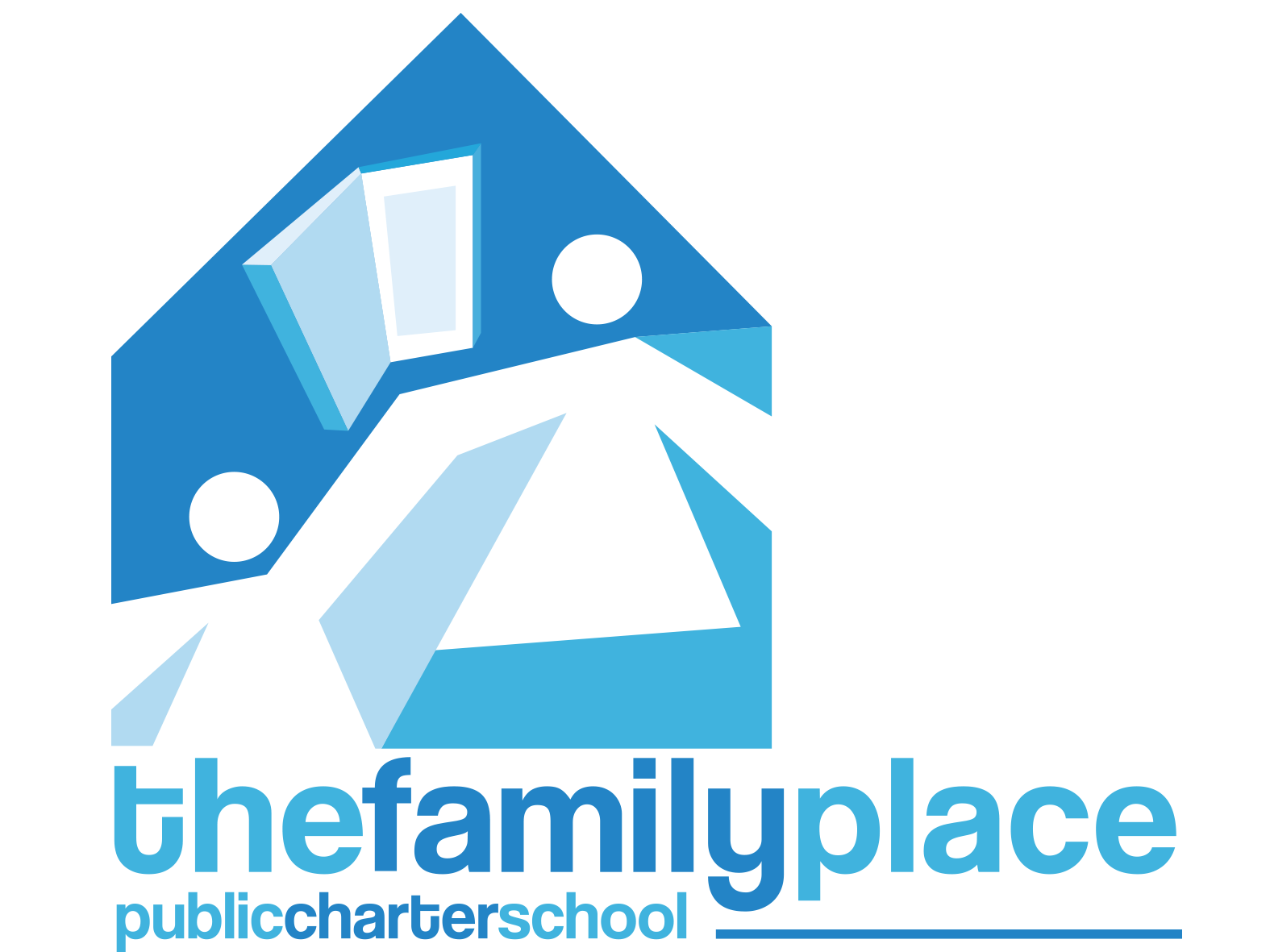 The Family Place Public Charter School December 14, 2021 | 6:00pm - 7:30pm | Location Virtual Meeting, ZoomOthers Present :Y, Yang, Y, Nairouz, F, Saldana, E. Suffian, M. Acosta, L, Kircher and L. Bussey, H WigginsSecond and approved by roll call.Motions Motion to adjourn at 7:30 pm, second and approved, Motion to adjourn was made at _7:30 pm_ and was passed unanimously. Description of Matters Discussed Financial Report for October and November 2021. Y, Yang, EDOPS. See slide deck for details:1. Successful audit for 2020-22 unmodified opinion for TFPPCS financial statement. 2. 314 days of cash $336,000 surplus above budget—still awaiting grant to be approved but more revenue than budgeted. A. Barnet asked about SOAR grant from OSSE (ARP) and source of funding.3. Forecast $139,000 annual cash increase because of unfilled position. TFPPCS will spend $12, 000 more for computers because of outdated equipment. S. Friedman asked about what we are doing with the extra money. H. Wiggins responded that the surplus will be devoted to lease/purchase space and for academic support. L. Garr asked if the extra money will raise OSSE questions.B. Academic-L. Kircher1. In-person technology classes offered using Chromebooks for ESL to learn key boarding, online skills development, sending and receiving emails, using Google In the Classroom and WhatsApp on cellphones.2. CDA class is using Google in the Classroom. How to practice for job interviews for CDA cohort is being conducted consisting of 2 -day workshop on how to participate in a mock interview.3. CASAS post-testing for 90 students was administered and 10 additional students will be tested after the break. Intermediate class students may be scoring at the maximum level and therefore we may not be able to demonstrate advancing an education level.4. Ms. Kircher has observed all classes and giving feedback to teachers in preparation of OSSE’s 5-year qualitative site review.5. Michael Barnet asked  about virtual classes and student performance and was told that most virtual classes are conducted in the evening. E. Weiss asked about teacher burn-out and what is TFPPCS doing to address it. All teachers are now full-time.C. Operations-F. Saldana1. 147 students certified enrolled and there was zero error found in the enrollment audit. There were 175 students registered to attend and as of December 151 active students,2. Health and safety—We are testing 20 % of all unvaccinated students.3. 83.5% attendance rate (benchmark is 65%) and we are 100% in compliance.4. S. Friedman asked about the challenges the Charter School is facing. H. Wiggins responded that  the challenges are meeting academic benchmarks, attendance rates, completers goals and reducing dropouts. She added that TFPPCS smallness is an asset because we can customize individual care and attention. We’ve had only one positive COVID-19 case.D. Director’s Report—H. WigginsH. Wiggins showed photos of new space—deck walkway, basement, backyard basement classrooms and bathrooms. All classes are conduct at our  facility.E. Communication Report—Lorena GallegoSee slide deck showing social media engagement and website development.BOARD MEMBERSBOARD MEMBERSBOARD MEMBERSNAMEPRESENT ABSENT Mavis I. ArdonXAnn B. BarnetXMichael D. Barnet XShawn Chakrabarti XDania Diaz AmayaXBarbara Finkelstein XSarah FriedmanXNatalia Isaza BrandoXMarcia HarringtonXOralia PuenteXElaine Weiss X